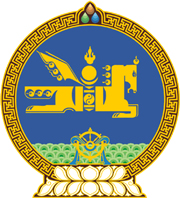 МОНГОЛ  УЛСЫН  ХУУЛЬ2017 оны 02 сарын 09 өдөр				                       Төрийн ордон, Улаанбаатар хот  СЭЖИГТЭН, ЯЛЛАГДАГЧИЙГ БАРИВЧЛАХ, ЦАГДАН ХОРИХ ШИЙДВЭРИЙГ БИЕЛҮҮЛЭХ ТУХАЙ ХУУЛЬД ӨӨРЧЛӨЛТ ОРУУЛАХ ТУХАЙ1 дүгээр зүйл.Сэжигтэн, яллагдагчийг баривчлах, цагдан хорих шийдвэрийг биелүүлэх тухай хуулийн 28 дугаар зүйлийн 28.1 дэх хэсгийн “Хорих байрны захиргаа” гэснийг “Цагдаагийн байгууллага” гэж өөрчилсүгэй.2 дугаар зүйл.Энэ хуулийг Цагдаагийн албаны тухай хууль /Шинэчилсэн найруулга/ хүчин төгөлдөр болсон өдрөөс эхлэн дагаж мөрдөнө.		МОНГОЛ УЛСЫН 		ИХ ХУРЛЫН ДАРГА					М.ЭНХБОЛД 